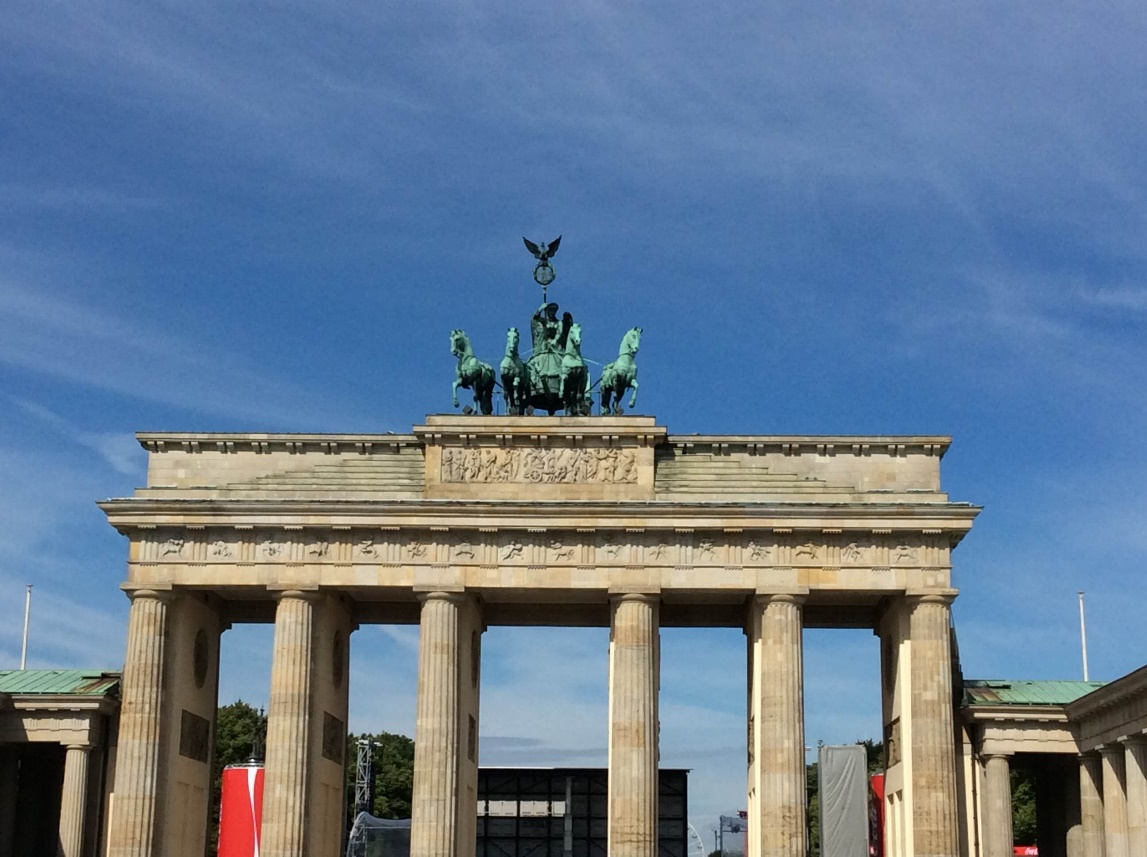 Year 9 Term 1 – Meine FamilieTo talk about yourself and your family.Lest (read) und spricht aus ! (pronounce)haben– to have  Knowledge Organiser quizzes – No quiz at the start of lesson 1lesson 2 – low stakes			Today I scored: _____/10lesson 3 – high stakes			Today I scored: _____/10lesson 4 – low stakes			Today I scored: _____/10lesson 5 – high stakes			Today I scored: _____/10lesson 6 – low stakes			Today I scored: _____/10lesson 7 – high stakes			Today I scored: _____/10lesson 8 – low stakes			Today I scored: _____/10 lesson 9 – high stakes			Today I scored: _____/10lesson 10 – low stakes			Today I scored: _____/10lesson 11 – high stakes			Today I scored: _____/10Quizzing summary.Which words/phrases did I have the most problem with?Lesson 1 : Beschreib Dich – describe yourself                   Datum:_________________________________________Wetter _________________________________________Say your name, age, birthday and information about your brotherExercise 1 – teacher-led quizzingExercise 2 – Translate the sentencesMy name is MartaMy name is DirkI am 8 years oldI am 11 years oldHe is 11 years oldMy birthday is November 11thMy birthday is November 2nd My brother’s birthday is March 8th I have to say that he is annoyingI have to say that he is older than meExercise 3 - Reading comprehensionRead the descriptions below and find the person who…Answer the following questions…Exercise 3 –  Findet die Fehler. Spot the mistakes. I have translated Arnaud’s text here. Find the mistakes and write the correct version underneath.Hi. I am Arnaud. I am 14 years old. My birthday is the fourteenth of January. The birthday of my brother is the 5 of June and she is 3 years._____________________________________________________________________________________________________________________________________________________________________________________________________________________________________________________________________________________________________________________________________Exercise 4 – Writing taskWrite 30 words in response to the following question:Beschreib deine Familie – Describe your familySuccess criteria (tick when completed)Your nameWhen you birthday isYour ageChallenge!2 pieces of information about your brother/sister. You do NOT need to tell the truth!_______________________________________________________________________________________________________________________________________________________________________________________________________________________________________________________________________________________________________________________________________________________________________________________________________________________________________________________________________Challenge!Redo the task without looking at your KO.Challenge 2! – Change the ages and months for something different. ________________________________________________________________________________________________________________________________________________________________________________________________________________________________________________________________________________________________________________________________________________________________________________________________________________________________________________________________________________________________________________________________________Lesson 2 – Beschreib dich und deinen Bruder                Datum:_________________________________________Wetter _________________________________________To give personal information in the first and third personExercise 1 – Find the mistakesEach sentence below has at least one mistake. Can you find them and rewrite the sentence correctly???Meine Geburtstag ist am acht November_____________________________________________________________Ich muß sagen, dass er ist nervig       _____________________________________________________________Ich heibe Paul       _____________________________________________________________Ich bin zwölf alt       _____________________________________________________________Der Geburtstag meiner Bruder ist am achten April       _____________________________________________________________Exercise 2 – oral quizzing. Be prepared. Your teacher will ask you questions involving lines 1-4. You should have these mastered. Exercise 3 – translate the text below.Ich heisse Paul und ich bin zwölf Jahre alt, aber meine Schwester ist vierzehn Jahre alt. Sie ist älter als ich. Mein Bruder ist drei Jahre alt und sein Geburtstag ist am achten November._____________________________________________________________________________________________________________________________________________________________________________________________________________________________________________________________________________________________________________________________________Exercise 4 – Listen and transcribe the following sentence:_________________________________________________________________________________________________________________________________________________________________________________________________________________________________Exercise 5 – spot the mistakes in the following paragraph. Circle them then rewrite it correctly underneathIch heibbe Paul und ick bin zwolf Jahre alt aber mein Schwester ist vierzehn Jahr alt. Sie ist älter als mich. Mein Bruder ist drei Jahre alt und ihr Geburtstag ist am acht November._____________________________________________________________________________________________________________________________________________________________________________________________________________________________________________________________________________________________________________________________________Exercise 6 – Writing - DO NOT turn your page back!!!Talk about yourselfSuccess criteria:NameAgeBirthdayBrother’s nameBrother’s ageBrother’s birthdayOpinion about your brother________________________________________________________________________________________________________________________________________________________________________________________________________________________________________________________________________________________________________________________________________________________________________________________________________________________________________________________________________________________________________________________________________RedraftUnderline all of your mistakes in green then redraft correctly below.________________________________________________________________________________________________________________________________________________________________________________________________________________________________________________________________________________________________________________________________________________________________________________________________________________________________________________________________________________________________________________________________________Lesson 3 – lines 6-8 – birthdays in the future                                                           Datum:_________________________________________Wetter _________________________________________To describe a female family member and use the future tenseExercise 1 – teacher-led quizzing on lines 6-8Exercise 2 – translate the sentences.My sister is older than meMy brother is older than meShe is 18 years oldHe is 8 years oldI am 21 years oldHer birthday is tomorrowHis birthday is tomorrowMy birthday is tomorrowWe will go to a restaurantMy name is LucieExercise 3 – Reading comprehensionWho ???/ Wer ???	Exercise 4 : Writing:Write 30 words about the birthdays of people in your family and where you will go tomorrow_______________________________________________________________________________________________________________________________________________________________________________________________________________________________________________________________________________________________________________________________________________________________________________________________________________________________________________________________________Lesson 4 – lines 1-8 – Der Geburtstag meines Bruders und meiner Schwester               Datum:_________________________________________Wetter _________________________________________Are you able to describe the birthdays and ages of you, your brother and your sister?Exercise 1 – teacher-led quizzingExercise 2 – listening. Transcribe the sentences you hear from your teacher. You will hear each sentence twice._________________________________________________________________________________________________________________________________________________________________________________________________________________________________________________________________________Exercise 3 – translate the sentences. Challenge – fold your sheet over so you can’t see the top…My birthday is the 12th October__________________________________________________________________________________________________My brother’s name is Olivier__________________________________________________________________________________________________She is 9 years old and her birthday is tomorrow__________________________________________________________________________________________________My brother is older than me__________________________________________________________________________________________________My sister is older than me__________________________________________________________________________________________________Exercise 4: Reading…Answer the following questions :Who does Samuel say is annoying?________________________________________________________________________What is the German word for “delicious?”________________________________________________________________________What is the German word for “with?”________________________________________________________________________Where is Yannick going for his brother’s birthday?________________________________________________________________________What is Aline going to eat and where?________________________________________________________________________What two adjectives does Yannick use to describe his brother? ________________________________________________________________________Translate Aline’s whole paragraph________________________________________________________________________________________________________________________________________________________________________________________________________________________________________________________________________________________________________________________________________________________________________Exercise 5 - Writing: Write 50 words about you and your brother and sister. You do NOT need to tell the truthSuccess criteria: Tick them when you have used them_________________________________________________________________________________________________________________________________________________________________________________________________________________________________________________________________________________________________________________________________________________________________________________________________________________________________________________________________________________________________________________________________________________________________________________________________________Challenge! Redo this without looking at your KO. Use green pen to circle your mistakes and redraft._________________________________________________________________________________________________________________________________________________________________________________________________________________________________________________________________________________________________________________________________________________________________________________________________________________________________________________________________________________________________________________________________________________________________________________________________________Lesson 5 – when I was younger    - lines 9-10                                                        Datum:_________________________________________Wetter _________________________________________Can you use the imperfect tense to describe what you used to do/not doExercise 1 – teacher-led quizzingExercise 2 – Translate the sentencesWhen I was younger I used to eatWhen I was younger I didn’t used to eatIt was expensiveIt was too expensiveWhen I was younger, for my birthday, I used to eat at restaurantsWhen I was younger, for my brother’s birthdayWhen I was younger, for my sister’s birthdayWhen I was younger, for my birthday I didn’t used to eat in restaurants because it was too expensiveExercise 3 – reading comprehension.Answer these questions	Exercise 4 – translate these sentences – you are given the first letter of each word to help.Lesson 6 – when I was younger + family descriptions                                   Datum:_________________________________________Wetter _________________________________________Can you describe your family and what you used to doExercise 1 – teacher-led quizzing on all 10 linesExercise 2: Translate the sentencesWhen I was younger I used to eat at the restaurant (3, 3, 6/7, 3, 2/3, 3, 2, 10)My brother is 7 years old and his birthday is November 26 (4, 6,3,6,5,3,3,4,10,3,2,19, 8)I have to say that my sister is annoying (3,3/4,5,3/4,5,9,9/10, 3)Tomorrow we will go to the restaurant to eat pizza (6,6,3,3,10,5,2,5,2,5)My brother is older than me however my sister is younger than me*** (4,6,3,5/6,3,3,6,3,5,9,6/7,3,3)Exercise 3 – transcription – write out the sentences your teacher is about to say to you. You will hear each sentence TWICE and you need to write them in German.Exercise 4: With a partner.Start at the top of the pyramid. Say what is on line 1. If you are correct, move on to line 2. If you make a mistake, miss a turn and go back to the startExercise 5 – extended writing – Tell me about your family. Write 50 words meeting the following success criteria. Do this without looking back at your text. Tick the criteria when you have met them________________________________________________________________________________________________________________________________________________________________________________________________________________________________________________________________________________________________________________________________________________________________________________________________________________________________________________________________________________________________________________________________________________________________________________________________________________________RedraftUsing your text, circle all the errors you made in your first attempt in green pen. Redraft your work perfectly below. If you need to use the text to help then you can.________________________________________________________________________________________________________________________________________________________________________________________________________________________________________________________________________________________________________________________________________________________________________________________________________________________________________________________________________________________________________________________________________________________________________________________________________________________My challenge target for next time: __________________________________________________________________Lesson 7 – using the future tense with opinions                                          Datum:_________________________________________Wetter _________________________________________Exercise 1 – teacher-led self-quizzingExercise 2 – translate the sentencesWhen I am 30When I am 21When I am 18 I will eat at restaurants When I am 18 I will often eat at restaurants When I am 21, I will eat pizza at restaurants Als ich jünger war, aß ich in RestaurantsIch muß sagen, dass mein Bruder nervig istIch muß sagen, dass meine Schwester wirklich nervig istExercise 3 – spot the differences. Each of the following three paragraphs has 4 differences. Spot them all. Highlight the mistakes in the text. The names don’t count!Exercise 4 – Transcription. Write down the following sentences said by your teacher. Write IN GERMAN. You will hear each sentence twice.Exercise 5 – writing challenge.Write 40 words answering the following question: Describe yourself and your family. Try to use a range of tenses in your answer.Try to do this without looking back at your previous pagesSuccess criteria – tick them off as you use them.________________________________________________________________________________________________________________________________________________________________________________________________________________________________________________________________________________________________________________________________________________________________________________________________________________________________________________________________________________Redraft: Circle all the words you made mistakes with then rewrite accurately below as a model answer.__________________________________________________________________________________________________________________________________________________________________________________________________________________________________________________________________________________________________________________________________________________________________________________________________________________________________________________________________________________________________________________________________________Lesson 8 – using three tenses with set expressions                                    Datum:_________________________________________Wetter _________________________________________Objective: To use three tenses to describe family Exercise 1 – teacher-led self-quizzingExercise 2 – spot the mistakes. Each sentence below has some mistakes. Circle them then correct the sentence below. The brackets tell you how many mistakes are in each sentenceIch heiss Paul und ich bin zwanzigund zwei Jahre alt (2)Mein Schwester ist älter als meine Bruder (2)Gestern werden wir ins restaurant gehen, um zu essen Pizza. (3) Ich mus sagen dass meine Schwester ist nervig (2)Wenn ich jünger war, werde ich nicht mehr Hähnchen essen , da es zu teuer war. (3)Exercise 3 – readingReading comprehensionRead the descriptions below and answer the questionsTranslate Lucien’s text into English_____________________________________________________________________________________________________________________________________________________________________________________________________________________________________________________________________________________________________________________________________________________________________________________________________________________________________________________________________________________________________________________________________________Exercise 4 – writingWrite about your family. Tick off the success criteria as you use them. Aim to write 80-90 words using 3 tenses_________________________________________________________________________________________________________________________________________________________________________________________________________________________________________________________________________________________________________________________________________________________________________________________________________________________________________________________________________________________________________________________________________________________________________________________________________________________________________________________________________________________________________________________________________________________________________________________________________________________________________________________________________________________________________________________________________________________________________________________________________________________________________________________________________________________________________________________________________________Lesson 9 – what you did recently						Datum:_________________________________________Wetter _________________________________________Exercise 1 – teacher-led quizzing Exercise 2 – translate the following sentencesIf we are talking about my brotherIf we are talking about my sisterIf we are talking about my brother, he loves staying at homeIf we are talking about my sister, she loves playing footballYesterday I went to the park with my friendsYesterday I went to the park with my brother and my sisterYesterday I went to the restaurant with my friendsWhich I found really funWhich I found really annoyingWhich I found really deliciousExercise 3 – listening. Correct the mistakes in the following sentences. You will hear each one twice. Circle the errors, write them correctly underneath and then translate each sentence into EnglishGestern werde ich ins restaurant mit meinen Brüder gehen (2)________________________________________________________________________________________________________________________________________________Ich liebe es mit meine Freunden in den Park zu gehen, weil ich liebe Fußball.(2)________________________________________________________________________________________________________________________________________________Gestern werden wir in den park gehen, um Fußall zu essen. (3)________________________________________________________________________________________________________________________________________________Meine Bruder liebt es, zu bleiben zu Hause________________________________________________________________________________________________________________________________________________Ich muß sagen, dass mein Schwester liebe es, in den Park zu gehen, weil er es liebt,  zu spielen Fußball. (4)________________________________________________________________________________________________________________________________________________Als ich jünger war, werde ich Pizza mit meinem Schwester essen.(2)________________________________________________________________________________________________________________________________________________Als ich jünger war, ich fuhr Rad jeden Dienstag (2)________________________________________________________________________________________________________________________________________________Wenn ich dreißig Jahre alt werde, ich werde Basketball in der Turnhalle spielen.(1)________________________________________________________________________________________________________________________________________________WHAT IS THE VERB, VERB CONSTRUCTION IN THE ABOVE SENTENCES?REWRITE THEM HERE AND THEN TRANSLATE THEM.____________________________________________________________________________________________________________________________________________________________________________________________________________________________________________________________________________________________________________________________________________________________________________________________Exercise 4 – writing taskWrite 30 words on what you did recently. Include the following success criteria_________________________________________________________________________________________________________________________________________________________________________________________________________________________________________________________________________________________________________________________________________________________________________________________________________________________________________________________________________________________________________________________________________________________________________________________________________Challenge: Try to write a sentence using at least 2 tenses (or 3 if you are feeling very brave!) without looking back._____________________________________________________________________________________________________________________________________________________________________________________________________________________________________________________________________________________________________________________________________Lesson 10 – using three tenses consistently and accurately                                      Datum:_________________________________________Wetter _________________________________________Objective – adapting and creating sentences in three different tensesExercise 1 – teacher-led quizzing Exercise 2 – dictation. Your teacher will read out the text twice. Fill in the gaps in the sentences. Do not look back at the text !!                                                                                               11)                                                                                               12)                                                                                               13)                                                                                               14)                                                                                               15)                                                                                               16)                                                                                               17)                                                                                               18)Exercise 3 – Transcription. Write down the sentences your teacher is about to say. You will hear each sentence TWICE. Sentences 1-3 will be taken directly from your KO and sentences 4-6 will be harder…________________________________________________________________________________________________________________________________________________________________________________________________________________________________________________________________________________________________________________________________________________________________________________________________________________________Exercise 4 – booklets closed quizzing. Your teacher will lead the quizzing here. It will be difficult…Exercise 5 – extended writing. Aim to write 90 words using three tenses. Your teacher will assess this based on the GCSE markscheme for writing. You will get a mark out of 20.Tell me about your family.Success criteria- tick them off once you have met them.__________________________________________________________________________________________________________________________________________________________________________________________________________________________________________________________________________________________________________________________________________________________________________________________________________________________________________________________________________________________________________________________________________________________________________________________________________________________________________________________________________________________________________________________________________________________________________________________________________________________________________________________________________________________________________________________________________________________________________________________________________________________________________________________________________________________________________________________________________________________________________________________________________________PREPOSTIONS WHICH TAKE THE ACCUSATIVEbis – untildurch – throughentlang – alongfür – forgegen – againstohne – withoutum – aroundwider – againstPREPOSTIONS WHICH TAKE THE GENITIVEwegen – because oftrotz – in spite ofwährend – duringaußerhalb – outsideinnerhalb – inside(an)statt – instead ofPREPOSTIONS WHICH TAKE THE DATIVEaus – out of, made fromaußer – except forbei – at the house of, atgegenüber – oppositemit – with, by (transport)nach – after, to (a place)seit – sincevon – from, of, byzu – toLessonLines coveredContentAssessment11-5heissen for first and third person singularUsing sein for agesIntro to some numbers and monthsWord order for possession Ich muß sagen dass – key phrase VERB TO END CONSTRUCTIONMehr als – key phrase in every Year 7 KOOral quizzing – practice of lines 1-5 with and then without supportReading comprehension followed by translation task.Knowing numbers not in KO text - inferenceWriting task – with and without support21-5heissen for first and third person singularUsing sein for agesIntro to some numbers and monthsWord order for possession Man muß sagen dass – key phrase Mehr als – key phrase Oral quizzing by teacherSpot and correct the mistakes – repetition to build retentionTranslation TranscriptionWriting task with success criteria and redraft opportunity35-7Use of wir werden gehenNew vocabulary – numbers and monthsAdjective agreements 1st and 3rd person - habenOral quizzing by the teacherReading comprehensionTranslationTranscriptionExtended writing41-71st and 3rd person ages and birthdaysAdjectives – male and female –Future tense – wir werden gehenNew numbers and months Quizzing – teacher-ledTranslation into GermanReading comprehension Translation into EnglishExtended writing58-10Imperfect tense – when I was younger introductionUse of negatives with imperfect – ich aß/ ich aß nichtNumbers and dates revision1st and 3rd person ages and birthdaysOral quizzingTranslation tasksReading comprehensionGap fillingSentence completion task61-10Use of three tensesSentence building skillsOral quizzing and practicePyramid translationExtended Writing and redrafting with/without support711-12Using the future tenseGiving opinions – adjectivesNumbers and dates revisionTranslation into and from GermanWriting challengeOral quizzing and practiceReading for differences81-12Using three tenses in written workRevision of 1st and 3rd person descriptions – name, age and birthdayGiving opinions in different tensesReading for understandingOral quizzingError spotting and correctionExtended writing using subjunctive and three tenses913-17Perfect tense – ich bin gegangenPast tense opinionsInfinitive constructions – lieben + infinitive and um zu + infinitiveOral quizzingTranslationExtended writingListening comprehension101-17Future tense – immediate and simpleWriting using three tensesRevisiting previous learning and retaining key knowledgeAdapting verbs between tenses Extended writing using three tensesOral quizzing1Ich heisse Brian und ich bin elf Jahre altI am called Brian and I am eleven Years old2Mein Geburtstag ist am achten NovemberMy Birthday is on the eighth November3Aber der Geburtstag meines Bruders ist am achten MärzBut the Birthday of my Brother is on the eighth March4Er heißt Roger und er ist älter als ich – er ist zwölf Jahre alt.He is called Roger and he is older than I – he is twelve Years old5Ich muß sagen, dass ich ihn nervig findeAnd I must say that I him annoying find6Meine Schwester ist jünger als ichMy Sister is younger than I7Sie ist sechs Jahre alt und ihr Geburtstag ist morgenShe is six years old and her birthday is tomorrow8Daher werden wir ins Restaurant gehen, um Pizza zu essenTherefore will we go in the Restaurant, in order Pizza to eat 9Als ich jünger war, habe ich nicht viel gegessenWhen I younger was, have I not a lot eaten10In den Restaurants, weil es zu teuer warin the Restaurants because it  too expensive was 11Also wenn ich dreißig werde, werde ich oft So when I 30  become, will I often12Mit meiner Familie in Restaurants essen und es wird toll seinwith my Family in Restaurants eat and it will excellent be 13Aber ich gehe lieber aus, zum Beispiel, gesternBut I go rather out , for Example, yesterday14bin ich mit meinen Freunden in den Park gegangen I am with my friends in the Park went15um Fußball zu spielen, was ich sehr witzig fandIn order football to play , what I really fun found 16weil meine Freunde und ich Fußball liebenBecause I my friends and football love18Ich habe – I haveIch werde haben– I am going to haveIch würde haben – I would have19Ich habe gehabt – I have hadIch werde haben – I will haveIch möchte haben – I would like to have20Ich hatte – I used to haveIch hätte – I would haveEr hat/sie hat – he has/ she has1.My name is2.113.64.85.March6.November7.August8.I am 3 years old9.My birthday10.My brother1.My name is2.He is called3.I am 12 years old4.October5.316.I am 8 years old7.He is 14 years old8.December 9th9.My sister10.She is 4 years old1.My birthday2.His birthday3.Her birthday4.May5.July6.September7.148.169.810.211.She is 8 years old2.I have to say that3.My brother’s birthday4.I am 28 years old5.Her birthday is6.She is older than me7.He is older than me8.She is younger than me9.He is younger than me10.He is annoying1.February2.My name is3.I am 6 years old4.My sister5.My brother6.My birthday7.She is 11 years old8.I have to say that he is9.September 18th10.He is 5 years old1.When I was younger2.I used to eat3.I didn’t used to eat4.My sister’s birthday5.My brother is 11 years old6.My birthday is7.I am 17 years old8.We will go to a restaurant9.She is annoying10.We will go to a restaurant1.162.33.114.September5.My birthday6.Ich muß sagen, dass7.Als ich jünger war8.Ich aß9.Meine Schwester ist10.Mein Bruder ist 8 Jahre alt1.When I am 302.When I am 213.I will often eat4.I used to eat5.My brother’s birthday6.Ich bin fünf Jahre alt7.Daher8.Wir werden ins Restaurant gehen9.Morgen10.Meine Schwester ist älter als ich 1.Yesterday 2.With my friends3.To stay4.He loves5.She loves6.I prefer7.I went8.In order to play9.Really fun10.I love1.2.3.4.5.6.7.8.9.10.1.2.3.4.5.6.7.8.9.10.1Ich heisse Brian und ich bin elf Jahre altI am called Brian and I am eleven Years old2Mein Geburtstag ist am achten NovemberMy Birthday is on the eighth November3Aber der Geburtstag meines Bruders ist am achten MärzBut the Birthday of my Brother is on the eighth March4Er heißt Roger und er ist älter als ich – er ist zwölf Jahre alt.He is called Roger and he is more old than I – he is twelve Years old5Ich muß sagen, dass er nervig istAnd I must say that he  annoying isHallo, ich heisse Sophie und ich bin sechs Jahre alt. Mein Geburtstag ist am neunten April aber der Geburtstag meines Bruders ist am vierzehnten September.Hallo, ich bin Arnaud. Ich bin achtzehn Jahre alt. Mein Geburtstag ist am dreizehnten Dezember. Der Geburtstag meiner Schwester ist am fünften Juli und sie ist vier Jahre alt.Guten Tag, ich heisse Matthieu und ich bin acht Jahre alt. Mein Bruder ist ein Jahr alt und sein Geburtstag ist am einundzwanzigsten Oktober. Man muß sagen, dass er nervig ist.1Who is 18 years old ?2Who is 6 years old?3Who is 1 year old?4Who has a birthday on October 21st?5Whowhose birthday is the 14th of September?6Whowhose birthday is December 13th?7Who who has a 4 year old sister?8Whowhose birthday is April 9th?1Ich heisse Brian und ich bin elf Jahre altI am called Brian and I am eleven Years old2Mein Geburtstag ist am achten NovemberMy Birthday is on the eighth November3Aber der Geburtstag meines Bruders ist am achten MärzBut the Birthday of my Brother is on the eighth March4Er heißt Roger und er ist älter als ich – er ist zwölf Jahre alt.He is called Roger and he is more old than I – he is twelve Years old5Ich muß sagen, dass er nervig istAnd I must say that he  annoying is6Meine Schwester ist jünger als ichMy Sister is younger than I7Sie ist sechs Jahre alt und ihr Geburtstag ist morgenShe is six years old and her Birthday is tomorrow8Daher werden wir ins Restaurant gehen, um Pizza zu essenTherefore will we go in the Restaurant, in order Pizza to eat Hallo, ich heisse Sophie und ich bin vierzehn Jahre alt. Mein Geburtstag ist am siebten September. Der Geburtstag meiner Schwester ist morgen und wir werden ins Kino gehen.Hallo, ich bin Mia. Ich bin neunzehn Jahre alt und mein Geburtstag ist am dritten Mai. Mein Bruder ist zwölf Jahre alt und sein Geburtstag ist am vierten April.Guten Tag, ich heisse Stephanie. Ich bin fünf Jahre alt. Mein Geburtstag ist am zweiten März. Meine Schwester ist sechszehn Jahre alt und für ihren Geburtstag morgen werden wir zum Strand gehen.Is 5  who is 14 years old?Is 12who is 5 years old?Will who is going to the cinema tomorrow?Is 19 who is 19 years old ?Has whose birthday is in September?Whowhose birthday is April 4th?Will who is going to the beach tomorrow?Has who has a birthday in May?1Ich heisse Brian und ich bin elf Jahre altI am called Brian and I am eleven years old2Mein Geburtstag ist am achten NovemberMy Birthday is on the eighth November3Aber der Geburtstag meines Bruders ist am achten MärzBut the Birthday of my Brother is on the eighth March4Er heißt Roger und er ist älter als ich – er ist zwölf Jahre alt.He is called Roger and he is more old than I – he is twelve Years old5Ich muß sagen, dass er nervig istAnd I must say that he  annoying is6Meine Schwester ist jünger als ichMy Sister is younger than I7Sie ist sechs Jahre alt und ihr Geburtstag ist morgenShe is six years old and her Birthday is tomorrow8Daher werden wir ins Restaurant gehen, um Pizza zu essenTherefore will we go in the Restaurant, in order Pizza to eat Hallo, ich heisse Samuel und ich bin neunzehn Jahre alt. Morgen ist der Geburtstag meines Bruders. Er heisst Luke und wir werden mit meiner Schwester in den Park gehen und man muß sagen, dass sie nervig ist.Hallo, ich heisse Aline und mein Geburtstag ist am dritten August und ich bin sechs Jahre alt. Mein Bruder ist älter als ich und morgen ist sein Geburtstag und wir werden ins Restaurant gehen, um Hamburger zu essen. Lecker !Hallo, ich heisse Yannick und man muß sagen, dass mein Bruder nervig und intelligent ist. Sein Geburtstag ist am sechsundzwanzigsten März und wir werden ins Café gehen, um Limonade zu trinken.My name isHe/she is calledTwo different numbersAt least one adjectiveWhere will you go tomorrowYour birthday and one other person’s birthday9Als ich jünger war, aß ich nichtWhen I younger was, ate I not10In den Restaurants, weil es zu teuer warin the Restaurants because it  too expensive was Guten Tag, ich heisse Beate und als ich jünger war, bin ich an ich an meinem Geburtstag mit meinem Bruder ins Restaurant gegangen, um Hähnchen zu essen.Hallo, ich bin Paul. Ich bin dreizehn Jahre alt und mein Geburtstag ist am vierundzwanzigsten April. Als ich jünger war, habe ich nicht in Restaurants gegessen, weil es teuer war.Guten Tag, ich heisse Matthias und ich bin elf Jahre alt. Mein Bruder heisst Fabien und als er jünger war, ging er an seinem Geburtstag immer ins Restaurant, um Pizza zu essen.1Who Who ate chicken in the past?2Who Who is 13 years old ?3WhoWhose birthday is April 24th?4WhaWhat did Beate used to do on her birthday ?5WheWhen did Fabien used to eat pizza ?6How do you say “When he was younger ?”1When I was youngerA i j w2My brother’s birthday is July 9thD G m B i a n J3My name is Marcus and I am 22 years oldI h M u i b z J a4I used to eat pizzaI a P5I didn’t used to eat hamburgersI a n H6Tomorrow we will go to the restaurantM w w i R g7I have to say that my sister is annoyingI m s, d m S n i1Ich heisse Brian und ich bin elf Jahre altI am called Brian and I am eleven Years old2Mein Geburtstag ist am achten NovemberMy Birthday is on the eighth November3Aber der Geburtstag meines Bruders ist am achten MärzBut the Birthday of my Brother is on the eighth March4Er heißt Roger und er ist älter als ich – er ist zwölf Jahre alt.He is called Roger and he is more old than I – he is twelve Years old5Ich muß sagen, dass er nervig istAnd I must say that he  annoying is6Meine Schwester ist jedoch jünger als ichHowever is my Sister younger than I7Sie ist sechs Jahre alt und ihr Geburtstag ist morgenShe is six years old and her Birthday is tomorrow8Daher werden wir ins Restaurant gehen, um Pizza zu essenTherefore will we go in the Restaurant, in order Pizza to eat 9Als ich jünger war, aß ich nichtWhen I younger was, ate I not10in den Restaurants, weil es zu teuer warin the Restaurants because it  too expensive was Your nameYour ageYour birthdayName, age and birthday of someone else in your familyWhere you will go tomorrowWhat you will eatWhat you used to/ didn’t used to do when you were youngerComplex phrase – I have to say that11Also wenn ich dreißig werde, werde ich oft So when I 30  become, will I often12mit meiner Familie in Restaurants essen und es wird toll seinwith my Family in Restaurants eat and it will excellent be Hallo ich heisse Paul und ich bin vierzehn jahre alt. Mein geburtstag ist am achten März aber mein Schwester ist älter als ich und ihr Geburtstag ist am neunten November. Sie ist zwanzigundneun Jahre alt.Hallo ich heiss Sophie und ich bin dreizehn Jahre Alt. Sein Geburtstag ist am achten März aber meine  Schwester ist älter als ich und ihr geburtstag ist am neunten November. Er ist neunundzwanzig Jahre alt.Hallo ich heiBe Mathieu und ich bin zehndrei Jahre alt. Mein geburtstag ist an achten März aber meine Schwester ist älter als ich und ihr Geburtstag ist am neunten November. Sie ist neunundzwanzig Jahre alt.1)1)1)2)2)2)3)3)3)4)4)4)1st and 3rd person names and agesI have to say that __________ isWann ich älter binAls ich jünger warAt least one person’s birthday1Ich heisse Brian und ich bin elf Jahre altI am called Brian and I am eleven Years old2Mein Geburtstag ist am achten NovemberMy Birthday is on the eighth November3Aber der Geburtstag meines Bruders ist am achten MärzBut the Birthday of my Brother is on the eighth March4Er heißt Roger und er ist älter als ich – er ist zwölf Jahre alt.He is called Roger and he is more old than I – he is twelve Years old5Ich muß sagen, dass er nervig istAnd I must say that he  annoying is6Meine Schwester ist jedoch jünger als ichHowever is my Sister younger than I7Sie ist sechs Jahre alt und ihr Geburtstag ist morgenShe is six years old and her Birthday is tomorrow8Daher werden wir ins Restaurant gehen, um Pizza zu essenTherefore will we go in the Restaurant, in order Pizza to eat 9Als ich jünger war, aß ich nichtWhen I younger was, ate I not10In den Restaurants, weil es zu teuer warin the Restaurants because it  too expensive was 11Also wenn ich dreißig werde, werde ich oft So when I 30  become, will I often12Mit meiner Familie in Restaurants essen und es wird toll seinwith my Family in Restaurants eat and it will excellent be Hallo ich heisse Lucien und ich bin dreizehn jahre alt. Ich bin älter als mein Bruder. Mein Geburtstag ist morgen und ich werde Hähnchen mit meiner Familie essen. Wir werden in ein teures Restaurant gehen und es wird toll sein.Hallo ich bin Jan. Ich bin sechs Jahre alt aber meine Schwester ist elf Jahre alt – sie ist älter als ich und als ich jünger war, aß ich nicht oft in Restaurants weil es zu teuer war, aber morgen werden wir nicht in ein teures Restaurant gehen.Hallo ich heisse Petra und ich bin siebzehn Jahre alt. Der Geburtstag meines Bruders ist am zehnten Januar und für seinen Geburtstag werden wir in den Park und ins Restaurant gehen um Hamburger zu essen. Lecker !1How  How old will Lucien be tomorrow?2How  How old is Jan’s sister3How How old is Petra?4Who Who is 13?5Why Why did Jan not used to go to restaurants?6WhicWhich two places will Petra go on her brother’s birthday?7Wh    When is Petra’s brother’s birthday ?8What What does “nicht” mean in Jan’s last line?Your name, age and birthdayName. age and birthday of one family memberInformation about who is older/younger than youWhat you used to do when you were youngerWhy you used to do the activityWhen you will go tomorrowWhat you will do when you are _______ years oldYour opinion of your future activity – use es wird…seinIch muß sagen, dass + VERB TO END construction.Mein Bruder bleibt lieber zu HauseMy brother prefers to stay at homeAber ich gehe lieber aus, zum Beispiel, gesternBut I prefer to go out, for Example, yesterdayIch bin mit meinen Freunden in den Park gegangen I am with my friends in the Park wentum Fußball zu spielen, was sehr viel Spaß machtIn order football to play , what is really fun Weil meine Freunde und ich Fußball liebenBecause I my friends and football lovePast tense time phrasePast tense verbWho you went somewhere withPresent tense opinionBecause 1Ich heisse Brian und ich bin elf Jahre altI am called Brian and I am eleven Years old2Mein Geburtstag ist am achten NovemberMy Birthday is on the eighth November3Aber der Geburtstag meines Bruders ist am achten MärzBut the Birthday of my Brother is on the eighth March4Er heißt Roger und er ist älter als ich – er ist zwölf Jahre alt.He is called Roger and he is more old than I – he is twelve Years old5Ich muß sagen, dass er nervig istAnd I must say that he  annoying is6Meine Schwester ist jedoch jünger als ichHowever is my Sister younger than I7Sie ist sechs Jahre alt und ihr Geburtstag ist morgenShe is six years old and her Birthday is tomorrow8Daher werden wir ins Restaurant gehen, um Pizza zu essenTherefore will we go in the Restaurant, in order Pizza to eat 9Als ich jünger war, aß ich nichtWhen I younger was, ate I not10In den Restaurants, weil es zu teuer warin the Restaurants because it  too expensive was 11Also wann ich dreißig werde, werde ich oft So when I 30  become, will I often12Mit meiner Familie in Restaurants essen und es wird toll seinwith my Family in Restaurants eat and it will excellent be 13Wenn man von meinem Bruder spricht, liebt er zu Hause zu bleibenIf one of my Brother speaks,  loves he to  house to stay 14Aber ich habe es lieber auszugehen, zum Beispiel, gesternBut I have it rather out  to go , for Example, yesterday15Ich bin mit meinen Freunden in den Park gegangen I am with my friends in the Park went16um Fußball zu spielen, was sehr viel Spaß machtIn order football to play , what is really fun 17Weil meine Freunde und ich Fußball liebenBecause I my friends and football love1Ich __________1____Brian und ich bin elf Jahre altI am called Brian and I am eleven Years old2Mein Geburtstag ist am _____2________NovemberMy Birthday is on the eighth November3Aber der Geburtstag meines ____3_____ ist am achten MärzBut the Birthday of my Brother is on the eighth March4Er heißt Roger und er ist _______4_______ als ich – er ist zwölf Jahre alt.He is called Roger and he is older than I – he is twelve Years old5Ich ______5_______ sagen, dass er nervig istAnd I must say that he  annoying is6 _____6________ Schwester ist jünger als ichMy Sister younger than I7Sie ist sechs Jahre alt und ___7___ Geburtstag ist morgenShe is six years old and her Birthday is tomorrow8Daher werden wir ins _______8___________ gehen, um Pizza zu essenTherefore will we go in the Restaurant, in order Pizza to eat 9Als ich jünger war, _____9______ ich nichtWhen I younger was, ate I not10In den Restaurants, ____10_______es zu teuer warin the Restaurants because it  too expensive was 11Also wenn ich dreißig _____11_______, _______12______ ich oft So when I 30  become, will I often12Mit meiner Familie in Restaurants essen und es _____13______ toll seinwith my Family in Restaurants eat and it will excellent be 13Mein Bruder  ____14_____lieber zu Hause My Brother prefers to stay at home14Aber ich gehe lieber aus, zum Beispiel, _______15__________But I have it rather out  to go , for Example, yesterday15Ich bin mit meinen _____16_________ in den Park gegangen I am with my friends in the Park went16Um Fußball zu spielen, was sehr viel _____17______ machtIn order football to play , what I really fun 17Weil ich meinen Freunden und Fußball _______18______Because I my friends and football lovePresent tenseWhen I was youngerFuture tense Opinion in the present tensePersonal information in 1st and 3rd personPast tense or future tense opinionIch muß sagen, dass + VERB TO END CONSTRUCTIONVERB, VERB construction